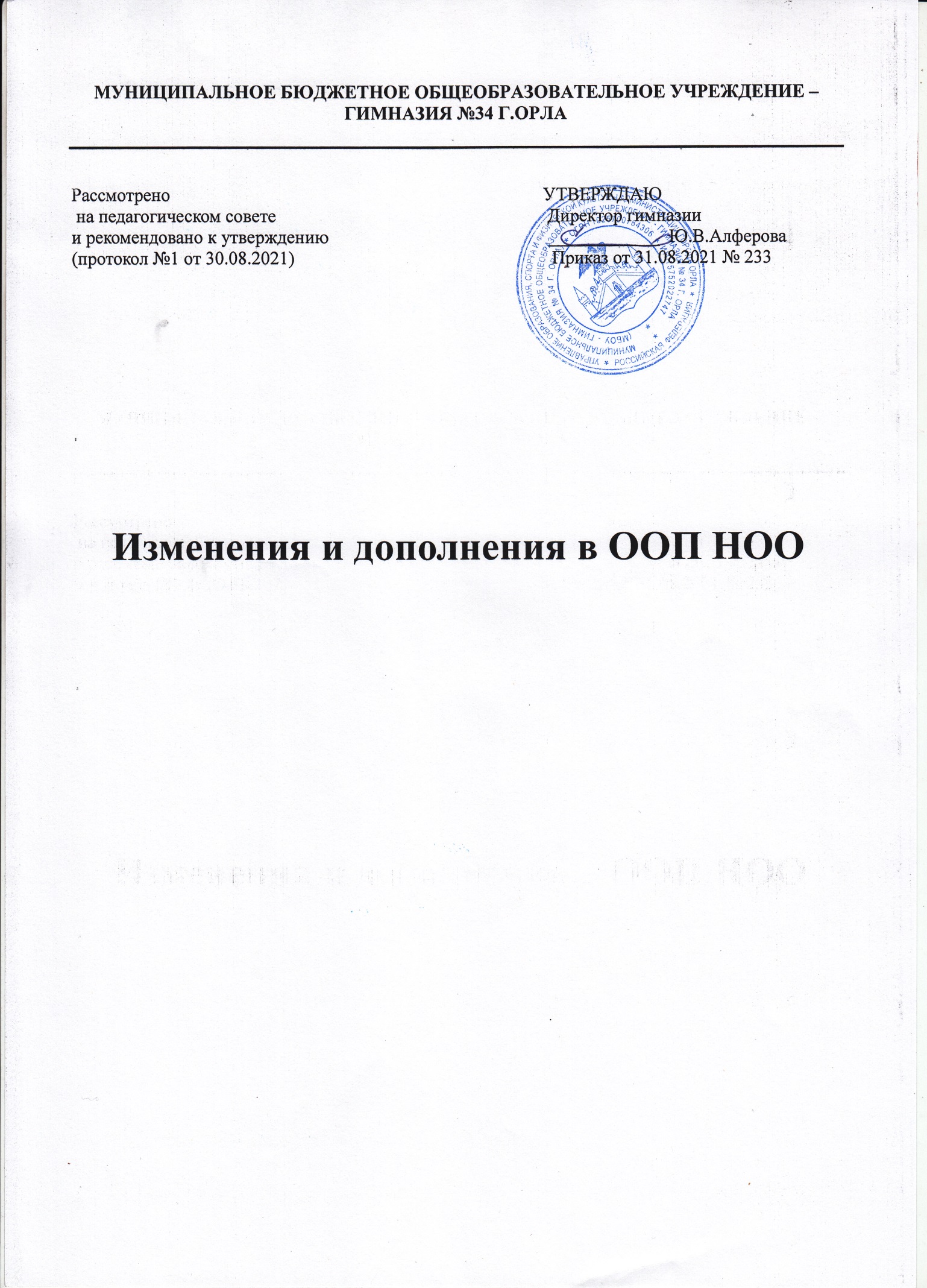 Внести следующие изменения и дополнения в ООП НОО ( Приказ №233 от 31.08.2021г): Содержательный раздел ООП НОО пункт 2.2.  Рабочие программы учебных предметов, курсов изложить в следующей редакции:«В данном разделе представлен перечень реализуемых рабочих программ учебных предметов для 1-4-х классов в Приложении 6.» Приложение 6Перечень программ для 1-4-х классов, на основе которых разработаны рабочие программыСодержательный раздел ООП НОО пункт 2.6. изложить в следующей редакции:« 2.6. Рабочая программа воспитанияСодержаниеПояснительная запискаОсобенности организуемого воспитательного процесса в образовательной организацииЦель и задачи воспитанияПланируемые результаты воспитания       5. Виды, формы и содержание деятельности5.1. Модуль «Школьный урок»5.2.  Модуль «Классное руководство»5.3. Модуль «Курсы внеурочной деятельности»5.4. Модуль «Самоуправление»5.5. Модуль «Профориентация»5.6. Модуль «Работа с родителями»5.7. Модуль «Ключевые общешкольные дела»5.8. Модуль «Детские общественные объединения»5.9. Модуль «Школьные медиа»5.10 Модуль «Экскурсии, экспедиции, походы»5.11. Модуль Организация предметно-эстетической среды        6. Самоанализ результатов реализации программы воспитания6.1. Анализ результатов воспитания, социализации и саморазвитияобучающихся6.2. Анализ состояния организуемой в гимназии совместной деятельностидетей и взрослыхПриложение 1. Календарный  план  воспитательной работы1.Пояснительная записка.        Воспитание и развитие личности – один из ключевых приоритетов государственной политики в области образования. Воспитание обеспечивает воспроизводство культурного кода, развитие ценностей солидарности и патриотизма. Ведущую роль в формировании системы воспитания должна играть система образования, и, в первую очередь, детский сад и школа.   Программа воспитания МБОУ- гимназии № 34 на 2021-2025 учебные года  разработана на основе рекомендации Министерства образования РФ и направлена на решение проблем гармоничного вхождения школьников в социальный мир и налаживания ответственных взаимоотношений с окружающими их людьми. Её основная функция – направление, организация и контроль деятельности педагогов гимназии по реализации воспитательного потенциала их совместной с детьми деятельности, тем самым сделать МБОУ- гимназию № 34 воспитывающей организацией. В центре данной программы в соответствии с ФГОС общего образования находится личностное развитие обучающихся, формирование у них системных знаний о различных аспектах развития России и мира. Одним из результатов реализации программы станет приобщение обучающихся к российским традиционным духовным ценностям, правилам и нормам поведения в российском обществе. Программа призвана обеспечить достижение учащимися личностных результатов, указанных во ФГОС: формирование у обучающихся основ российской идентичности; готовность обучающихся к саморазвитию; мотивацию к познанию и обучению; ценностные установки и социально значимые качества личности; активное участие в социально-значимой деятельности.2. Особенности организуемого в МБОУ гимназия № 34 г. Орла воспитательного процесса.МБОУ- гимназии №34  города Орла как учебное заведение основано в 1965году. С 1994 года школа получила статус гимназии. Гимназия является культурным центром микрорайона: организовывает встречи жителей с избирателями и представителями власти, организовывает поздравления и праздничные концерты ко Дню Победы, Дню пожилого человека, Дню матери и др., ведет дистанционную и информационную работу среди обучающихся и населения микрорайона.Воспитанием обучающихся занимается весь педагогический коллектив: педагоги дополнительного образования, психологическая служба, классные руководители, воспитатели ГПД, педагоги-предметники. Направляющую и координирующую роль в этом процессе играют: заместитель директора по воспитательной работе, старшая вожатая, педагог - библиотекарь, педагоги – психологи,   педагоги дополнительного образования, классные руководители.  Отмечается хорошее творческое стремление и педагогические усилия для достижения цели и решения задач воспитательного процесса в гимназии, ведется деятельность, направленная на развитие  личности, создание условий для самоопределения и социализации обучающихся на основе социокультурных, духовно-нравственных и принятых в российском обществе правил и норм поведения в интересах человека, семьи, общества и государства.  Гимназия имеет тесные связи с Домами творчества, ДЮСШ№3, станцией туризма, библиотекой им. Крылова, музеями, театрами и другими организациями города Орла, что способствует расширению творческой активности обучающихся.   Одним из приоритетных направлений воспитательной деятельности  гимназии является формирование у учащихся ответственного отношения к здоровому образу жизни, сохранению и укреплению здоровья, воспитание полезных привычек и пропаганда физической культуры, спорта и т.д.      Так стали традиционными мероприятия: Дни здоровья, конкурс рисунков «Мы за здоровый образ жизни», эстафета «Весёлые старты. Имеют место новые формы работы в рамках реализации программы, например: конкурс  научно-исследовательских проектов «Здоровье нужно всем» представлен проектами о правильном и здоровом питании,  о вреде увлечения компьютером и т. д. Несколько лет подряд команда гимназии занимает первое место на муниципальном уровне в конкурсе «Школа безопасности».    Повышению уровня безопасности жизнедеятельности способствует создание в гимназии дружины юных пожарных «Сухие рукава».             Одной из главных задач воспитательной деятельности является гражданско-патриотическое воспитание обучающихся. Уже стало традицией посещение учащимися музеев боевой славы г. Орла, ведётся совместная работа с музеем-диорамой. В гимназии  оборудован школьный краеведческий музей. 3.Цель и задачи воспитания.Базовые ценности нашего общества – семья, труд, отечество, природа, мир, знания, культура, здоровье, человек.Цель воспитания: усвоение обучающимися знаний основных норм, которые общество выработало на основе базовых ценностей (т.е. в усвоении ими социально значимых знаний); развитие позитивных отношений обучающихся к этим общественным ценностям (т.е. развитие их социально значимых отношений); приобретение обучающимися соответствующего этим ценностям опыта поведения, опыта применения сформированных знаний и отношений на практике (т.е. в приобретении ими опыта осуществления социально значимых дел).Общая цель воспитания конкретизируется через учет возрастных особенностей детей (в рамках начального уровня образования) и их особых потребностей, обусловленных состоянием здоровья и структуры речевого дефекта. Задачи воспитания: - реализовывать воспитательные возможности общешкольных ключевых дел и событий, поддерживать традиции их коллективного обсуждения, планирования, организации, проведения и анализа в школьном сообществе;- реализовывать потенциал классного руководства в воспитании обучающихся, поддерживать активное участие классных сообществ в жизни школы;- вовлекать обучающихся в кружки, секции, клубы, студии и иные объединения дополнительного образования, реализовывать их воспитательные возможности, вовлекать педагогов дополнительного образования в обсуждение совместной воспитательной работы;- использовать в воспитании обучающихся потенциал школьного урока, поддерживать использование на уроках адекватных форм занятий с обучающимися;- максимально использовать воспитательные возможности коррекционных и коррекционно-развивающих занятий, последовательно вовлекать специалистов коррекционного профиля и педагогов сопровождения в обсуждение воспитательных задач и способов их решения;- развивать взаимодействие между педагогическими работниками и последовательность в решении воспитательных задач; - выявлять и поддерживать детские инициативы и самостоятельность; ученическое самоуправление – как на уровне школы, так и на уровне классных сообществ; - поддерживать деятельность функционирующих на базе школы детско-взрослых общественных объединений и организаций;- организовывать для обучающихся экскурсии, экспедиции, походы и реализовывать их воспитательный потенциал;- организовывать раннюю профориентационную работу с обучающимися, знакомить с миром современных профессий;- организовать работу школьных детско-взрослых медиаслужб, реализовывать их воспитательный потенциал; - развивать здоровьесберегающую предметно-пространственную и коммуникативную среду школы и реализовывать ее воспитательные возможности;- организовать работу с семьями обучающихся, их родителями или законными представителями, направленную на совместное решение проблем личностного развития обучающихся, развитие насыщенной школьной жизни.4.Планируемые результаты воспитания.Личностные результаты воспитания включают индивидуально-личностные качества, социально значимые ценностные установки, жизненные компетенции, позволяющие обучающимся с ОВЗ успешно взаимодействовать в обществе, овладевать   социокультурным опытом:- сформированы основы российской гражданской идентичности, чувство гордости за свою Родину, российский народ и историю России, осознание своей этнической и национальной  принадлежности; ценности многонационального российского общества;- сформированы гуманистические и демократические ценностные ориентации; - целостный, социально-ориентированный взгляд на мир в его органичном единстве и разнообразии природы, народов, культур и религий;- уважительное отношение к иному мнению, истории и культуре других  народов;- начальные навыки адаптации в динамично изменяющемся и развивающемся мире;- адекватные представления о собственных возможностях, о насущно необходимом жизнеобеспечении;- сформирована социальная роль обучающегося, мотивы учебной деятельности, личностный смысл учебной деятельности;- самостоятельность и личная ответственность за свои поступки, в том числе в информационной деятельности, на основе представлений о нравственных нормах, социальной справедливости и свободе;- сформированы эстетические потребности, ценности,  этические чувства, эмоционально-нравственные качества личности;- сформированы коммуникативные умения и навыки, навыки сотрудничества со взрослыми и сверстниками в разных социальных   ситуациях, умение не создавать конфликты и находить выход из спорных ситуаций;- сформирована установка на безопасный, здоровый образ жизни, наличие мотивации к творческому труду, работе на результат, бережному отношению к материальным и духовным ценностям.Виды, формы и содержание деятельности.   Практическая реализация цели и задач воспитания осуществляется в рамках следующих направлений воспитательной работы в МБОУ-гимназии №34 г.Орла:1) становление личности в духе патриотизма и гражданственности;2) социализация и духовно-нравственное развитие личности;3) бережное отношение к живой природе, культурному наследию и народным традициям;4) воспитание у обучающихся уважения к труду и людям труда, трудовым достижениям;5) развитие социального партнерства в воспитательной деятельностиобразовательной организации.Каждое из них представлено в соответствующем модуле.Реализация конкретных форм и методов воспитательной работы воплощается в календарном плане воспитательной работы (Приложение 1), утверждаемом ежегодно на предстоящий учебный год на основе направлений воспитательной работы, установленных в настоящей рабочей программе воспитания.5.1. Модуль «Ключевые общешкольные дела»    Данный модуль программы воспитания представляет собой систему условий, возможностей для саморазвития личности, образуемых субъектами этого пространства: обучающимися, педагогами, родителями. Эта связь играет важную роль в воспитательном процессе, способствует формированию благоприятного микроклимата, доверительных отношений, укреплению традиций, лучшему взаимопониманию родителей, учащихся и учителей не только в гимназии, но в микрорайоне в целом.     Процесс воспитания и социализации юных горожан во многом обусловлен краеведческим, культурологическим контекстом территории, определенным укладом жизни семей, в которых воспитываются дети. Наш город богат историей, значимыми историческими местами, в связи с этим можно формировать чувство любви к родному краю, уважительное отношение к своей истории, символам Отечества, народным традициям, природе. Это стимулирует социально-полезную деятельность обучающихся  во благо  родного города и его жителей. В связи с этим одним из важнейших направлений воспитательной работы в гимназии является создание системы ключевых общешкольных дел, обеспечивающих включенность в них большого числа детей и взрослых, что способствует интенсификации их общения, активности  и ответственности за происходящее в гимназии и окружающем мире.На внешкольном уровне: - социальные проекты. Для нас это: проект «Добрая суббота», исследовательская работа, формирование здорового образа жизни и профилактика асоциального поведения в молодежной среде. - «Чудо-шашки», КЭС-баскет, Кожаный мяч, спортивный праздник, «Папа, мама, я – спортивная семья»;- акции: «Бессмертный полк», «Дом со звездой», «Георгиевская ленточка», «Окна России»; - праздники: «День пожилого человека», «День Учителя», «День Памяти Героя», «Масленица», фестиваль-конкурс инсценированной песни, «Новый год» и др., что открывают возможности для творческой самореализации обучающихся.На уровне гимназии: праздники – ежегодно проводимые творческие дела: «День матери», «Новый год», «День Защитника Отечества», «День Конституции» и др., связанные со значимыми для детей и педагогов знаменательными датами, в которых участвуют все классы гимназии; - церемонии награждения (по итогам года) обучающихся и педагогов за активное участие в жизни гимназии, достойное участие в конкурсах, соревнованиях, олимпиадах, за значительный вклад в развитие гимназии. Это способствует поощрению социальной активности обучающихся, развитию позитивных межличностных отношений между педагогами и воспитанниками, формированию чувства доверия и уважения друг к другу. На уровне классов: - участие в реализации общешкольных ключевых дел;- проведение классных мероприятий;- проведение в рамках класса итогового анализа деятельности.На уровне ГПД:- проведение бесед; - чтение художественной литературы;- участие в спортивных мероприятиях.На индивидуальном уровне: - вовлечение каждого ребенка в ключевые дела класса и гимназии, учитывая их способности: сценаристов, постановщиков, исполнителей, ведущих, декораторов, музыкальных редакторов, корреспондентов, ответственных за костюмы и оборудование, ответственных за приглашение и встречу гостей и т.п.; - наблюдение за поведением обучающегося в ситуациях подготовки, проведения и анализа ключевых дел, за его отношениями со сверстниками, старшими и младшими школьниками, с педагогами и другими взрослыми.5.2. Модуль «Классное руководство»    Главное предназначение классного руководителя - создать условия для становления личности обучающегося, входящего в современный ему мир, воспитать человека, способного достойно занять своё место в жизни. Направления деятельности классного руководителя: 1. Изучение особенностей личностного развития обучающихся класса. Формы и виды деятельности: - наблюдение; - изучение личных дел обучающихся, собеседование с учителями – предметниками, медицинским работником школы; - использование личностного подхода в воспитании обучающегося;- проведение индивидуальных и групповых диагностических бесед. 2. Организация совместных интересных и полезных дел для личностного развития ребёнка. Формы и виды деятельности: - формирование традиций в классном коллективе: «День именинника», акция «Золотая осень», концерты к знаменательным датам, встречи и беседы; - совместное подведение итогов и планирования каждого месяца (четверти, полугодия, года) по разным направлениям деятельности; - создание ситуации выбора и успеха. 3. Формирование и развитие коллектива класса. Формы и виды деятельности: - изучение обучающихся класса (потребности, интересы, склонности и другие личностные характеристики членов классного коллектива), отношений, общения и деятельности в классном коллективе; - составление карты интересов и увлечений обучающихся; - проектирование целей, перспектив и образа жизнедеятельности классного коллектива в игровой форме.            4. Индивидуальная работа с обучающимися класса. Формы и виды деятельности: - выявление творческих способностей обучающегося; - работа с обучающимися, находящимся в состоянии стресса и дискомфорта в классном коллективе.5. Взаимодействие со специалистами, работающими с учащимися класса (группы):- регулярные консультации классного руководителя с другими педагогами и специалистами коррекционно-развивающего профиля, направленные на формирование у них единства требований по ключевым вопросам воспитания, на предупреждение и развитие культуры конструктивного разрешение конфликтов между учителями и учащимися;- проведение мини-педсоветов, направленных на решение конкретных проблем класса и интеграцию воспитательных влияний на школьников;- привлечение других педагогов и специалистов к участию во внутриклассных делах, дающих им возможность лучше узнавать и понимать детей, их интересы, способности, увидев их в иной, отличной от учебной, обстановке;- привлечение других педагогов к участию в родительских собраниях класса для объединения усилий в деле обучения и воспитания детей;-  совместная работа с педагогом-психологом, социальным педагогом, учителем – логопедом. 6. Работа с обучающимися, состоящими на различных видах учёта, в группе риска, оказавшимися в трудной жизненной ситуации. Работа направлена на контроль за свободным времяпровождением обучающегося.  Формы и виды работы: - вовлечение детей в кружковую работу, - работа с семьёй данных обучающихся;- вовлечение в классные и общешкольные дела. 5.3. Модуль «Курсы внеурочной деятельности»Воспитание на занятиях обучающихся внеурочной деятельности осуществляется преимущественно через: - вовлечение обучающихся в интересную и полезную для них деятельность, которая предоставит им возможность самореализовываться в ней, развить в себе важные для своего личностного развития социально значимые отношения, получить опыт участия в социально значимых делах;- формирование в кружках, секциях, студиях и т.п. детско-взрослых общностей, которые могли бы объединять обучающихся и педагогов общими позитивными эмоциями и доверительными отношениями друг к другу;- поощрение педагогами детских инициатив и детского самоуправления.               1-4 классыОбщеинтеллектуальное направление. Данное направление ориентировано на выявление и поддержку одаренных учащихся, на развитие у детей познавательных интересов, формирование стремления ребенка к размышлению и поиску, побуждению к самообразованию. Общекультурное направление. Курсы внеурочной деятельности, создают благоприятные условия для самореализации школьников, направлены на раскрытие их творческих способностей, формирование чувства вкуса и умения ценить прекрасное, на воспитание ценностного отношения обучающихся к культуре и их общего нравственного развития. Социальное направление. Курсы внеурочной деятельности, направленные на развитие коммуникативных компетенций обучающихся, воспитание у них культуры общения, развитие умений слушать и слышать других, уважать чужое мнение и отстаивать свое собственное, терпимо относиться к разнообразию взглядов людей.Спортивно-оздоровительное направление. Курсы внеурочной деятельности направлены на физическое развитие школьников, развитие их ценностного отношения к своему здоровью, побуждение к здоровому образу жизни, воспитание силы воли, ответственности, формирование установок на защиту слабых. Духовно-нравственное направление.  Курсы внеурочной деятельности направлены на  усвоение нравственных норм и правил, формирование культуры нравственного поведения.        План внеурочной деятельности разработан с учетом интересов обучающихся, возможностей МБОУ-гимназии № 34 г. Орла и с целью формирования коммуникативной, этической, социальной, гражданской компетентности учащихся.  	5.4. Модуль «Школьный урок».    Воспитательный потенциал урока реализуется через превращение знаний в объекты эмоционального переживания; организацию работы с воспитывающей информацией; привлечение внимания к нравственным проблемам, связанным с открытиями и изобретениями.    Реализация педагогами гимназии воспитательного потенциала урока предполагает ориентацию на целевые приоритеты, связанные с возрастными особенностями их воспитанников, ведущую деятельность. Все это в процессе организации учебной деятельности обеспечивает: установление взаимоотношений субъектов деятельности на уроке как отношений субъектов единой совместной деятельности, обеспечиваемой общими активными интеллектуальными усилиями; организацию на уроках активной деятельности обучающихся, в том числе поисково-исследовательской, на разных уровнях познавательной самостоятельности; использование воспитательных возможностей предметного содержания через подбор соответствующих текстов для чтения, задач для решения, проблемных ситуаций для обсуждения в классе.Реализация педагогами гимназии воспитательного потенциала урока предполагает следующее:  специально разработанные занятия - уроки, занятия-экскурсии, которые расширяют образовательное пространство предмета, воспитывают любовь к прекрасному, к природе, к родному городу;  интерактивный формат занятий на уроке, который способствует эффективному закреплению темы урока; побуждение обучающихся соблюдать на уроке общепринятые нормы поведения, правила общения со всеми участниками образовательного процесса, принципы учебной дисциплины и самоорганизации через знакомство и в последующем соблюдение «Правил внутреннего распорядка обучающихся», взаимоконтроль и самоконтроль обучающихся;  привлечение внимания обучающихся к ценностному аспекту изучаемых на уроках явлений через создание специальных тематических проектов, рассчитанных на сотрудничество учителей-предметников, организация работы с получаемой на уроке социально значимой информацией и инициирование ее обсуждение, высказывания учащимися своего мнения по ее поводу, выработки своего к ней отношения, развитие умения совершать правильный выбор;  организация предметных образовательных событий для обучающихся с целью развития познавательной и творческой активности, инициативности в различных сферах предметной деятельности, раскрытия творческих способностей обучающихся с разными образовательными потребностями и индивидуальными возможностями;  проведение учебных (олимпиады, занимательные уроки и пятиминутки, урок - деловая игра, урок – путешествие, урок мастер-класс, урок-исследование и др.) и учебно-развлекательных мероприятий (конкурс-игра «Предметный кроссворд», турнир «Своя игра», викторины, литературная композиция, конкурс рисунков, экскурсия и др.);  установление доверительных отношений между учителем и обучающимися, способствующих позитивному восприятию учащимися требований и просьб учителя через живой диалог, привлечение их внимания к обсуждаемой на уроке информации;  использование ИКТ и дистанционных образовательных технологий обучения, обеспечивающих активность обучающихся (программы-тренажеры, тесты, зачеты в электронных приложениях, мультимедийные презентации, научно-популярные передачи, фильмы, обучающие сайты, уроки онлайн, онлайн-конференции и др.); использование воспитательных возможностей через демонстрацию примеров ответственного, гражданского поведения, проявления человеколюбия и добросердечности, перевод содержания с уровня знаний на уровень личностных смыслов, восприятие ценностей через подбор соответствующих текстов для чтения, задач для решения  проблемных ситуаций, анализ поступков людей, историй судеб, комментарии к происходящим в мире событиям.Применение на уроке интерактивных форм работы учащихся:- интеллектуальные игры, стимулирующих познавательную мотивацию школьников; - дидактический театр, где полученные на уроке знания обыгрываются в театральных постановках; - групповая работа или работа в парах, с целью обучения командной работе и взаимодействию с другими детьми, постановки общей цели, для достижения которой каждый должен внести индивидуальный вклад, распределению ролей, рефлексией вклада каждого в общий результат;  использование визуальных образов (предметно-эстетической среды, наглядная агитация школьных стендов, предметной направленности, совместно производимые видеоролики по темам урока);  включение в урок игровых процедур, которые помогают поддержать мотивацию детей к получению знаний (лекция с запланированными ошибками, наличие двигательной активности на уроках), налаживанию позитивных межличностных отношений в классе помогают установлению доброжелательной атмосферы во время урока;  использование технологии «Портфолио», с целью развития самостоятельности, рефлексии и самооценки, планирования деятельности для дальнейшего развития способностей.         Непрерывный поиск приемов и форм взаимодействия педагогов и обучающихся на учебном занятии позволяет приобретенным знаниям, отношениям и опыту перейти в социально значимые виды самостоятельной деятельности. 5.5. Модуль «Детские общественные объединения»    Действующее на базе гимназии детское общественное объединение «Гимназист» – это добровольное, некоммерческое формирование, созданное по инициативе детей и взрослых, объединившихся на основе общности интересов для реализации общих целей.     Его правовой основой является ФЗ от 19.05.1995 N 82-ФЗ (ред. от 20.12.2017) "Об общественных объединениях" (ст. 5). Воспитание в детском общественном объединении осуществляется через: - утверждение и последовательную реализацию в детском общественном объединении демократических процедур (выборы руководящих органов объединения, подотчетность выборных органов общему сбору объединения; ротация состава выборных органов и т.п.), дающих ребенку возможность получить социально значимый опыт гражданского поведения;- организацию общественно полезных дел, дающих детям возможность получить важный для их личностного развития опыт деятельности, направленной на помощь другим людям, своей школе, обществу в целом; развить в себе такие качества как забота, уважение, умение сопереживать, умение общаться, слушать и слышать других. Такими делами могут являться: посильная помощь, оказываемая обучающимися пожилым людям; совместная работа с учреждениями социальной сферы; - поддержку и развитие в детском объединении его традиций и ритуалов, формирующих у ребенка чувство общности с другими его членами, чувство причастности к тому, что происходит в объединении (реализуется посредством введения особой символики детского объединения, проведения ежегодной церемонии посвящения в члены детского объединения, организации деятельности пресс-центра детского объединения, проведения традиционных мероприятий – формы коллективного анализа проводимых детским объединением дел);- участие членов детского общественного объединения в волонтерских акциях, деятельности на благо конкретных людей и социального окружения в целом. 5.6. Модуль «Экскурсии, экспедиции, походы»Осознавая важность экскурсий и походов в развитии личности школьника, планируется использовать и совершенствовать следующие формы воспитательной работы: Экскурсии выходного дня, организуемые в классах их классными руководителями и родителями школьников, воспитателями ГПД в парки, в музеи, в картинные галереи, на предприятия, на природу.Цикл экскурсий в музеи: Орловский краеведческий музей, музей города Орла «От основания и затем…», музей И.С. Тургенева, военно-исторический музей,  музей И.А. Бунина, музей писателей – орловцев, дом – музей В.А. Русанова, Орловский музей изобразительных искусств, дом – музей Н.С. Лескова и другие.Онлайн-экскурсии в образовательные центры: Орловский краеведческий музей, Орловский военно-исторический музей, Орловский объеденный государственный литературный музей И.С. Тургенева и т.п. Литературные, исторические экспедиции, организуемые учителями и родителями школьников в другие города или села для углубленного изучения биографий проживавших здесь российских поэтов и писателей, произошедших здесь исторических событий. 5.7. Модуль «Профориентация»    Совместная деятельность педагогов, воспитателей ГПД и школьников по направлению «профориентация» включает в себя профессиональное просвещение школьников; диагностику и консультирование по проблемам профориентации, организацию профессиональных проб школьников. Задача совместной деятельности педагога и ребенка – подготовить школьника к осознанному выбору своей будущей профессиональной деятельности, сориентироваться в мире современных профессий, учитывая потребности территории в кадрах и востребованность профессий в современном мире. Создавая профориентационно значимые проблемные ситуации, формирующие готовность школьника к выбору, педагог актуализирует его профессиональное самоопределение, позитивный взгляд на труд в постиндустриальном мире, охватывая не только профессиональную, но и внепрофессиональную составляющие такой деятельности. Эта работа осуществляется через:− освоение школьниками курсов внеурочной деятельности (1-4 классы - «Театральный сундучок», «Финансовая грамотность», «Скалолазание», проектная деятельность «Учусь создавать проект»; развивающие игры «Профессиональный калейдоскоп».− ведется активная работа по организации спортивных соревнований, праздников и т.п.– профориентационные игры: симуляции, деловые игры, квесты, решение кейсов (ситуаций, в которых необходимо принять решение, занять определенную позицию), расширяющие знания школьников о типах профессий, о способах выбора профессий, о достоинствах и недостатках той или иной интересной школьникам профессиональной деятельности.5.8. Модуль Организация предметно-эстетической среды.Окружающая ребенка предметно-эстетическая среда гимназии обогащает внутренний мир обучающего, способствует формированию у него чувства вкуса и стиля, создает атмосферу психологического комфорта, поднимает настроение, предупреждает стрессовые ситуации, способствует позитивному восприятию ребенком школы. Воспитывающее влияние на ребенка осуществляется через такие формы работы с предметно-эстетической средой гимназии как:- оформление интерьера школьных помещений (вестибюля, коридоров, рекреаций, залов, лестничных пролетов и т.п.) и их периодическая переориентация, оформление гимназии к традиционным мероприятиям (День Знаний, Новый год, День Победы, 8 марта, 23 февраля), лагерь дневного пребывания, мотивационные плакаты, уголок безопасности; - размещение в гимназии регулярно сменяемых экспозиций и  фотоотчетов об интересных событиях, происходящих в гимназии.  Озеленение пришкольной территории, разбивка клумб, спортивных и игровых площадок, доступных и приспособленных для школьников разных возрастных категорий, оздоровительно-рекреационных зон, позволяющих разделить свободное пространство школы на зоны активного и тихого отдыха – проект «Школьный двор»; - благоустройство классных кабинетов, осуществляемое классными руководителями вместе со обучающимися своих классов, кабинетов для ГПД, осуществляемое воспитателями вместе со обучающимися, позволяющее проявить свои фантазию и творческие способности, создающее повод для длительного общения классного руководителя со своими детьми – оформление классных уголков. - событийный дизайн – оформление пространства проведения конкретных школьных событий (праздников, церемоний, торжественных линеек, творческих вечеров, выставок, собраний, конференций и т.п.), создание фотозоны к традиционным праздникам, оформление календарных листов  к традиционным мероприятиям. 5.9. Модуль «Работа с родителями»   Работа с родителями (законными представителями) обучающихся осуществляется для повышения педагогической компетенции родителей, которые должны правильно организовать процесс воспитания своего ребёнка в семье для того, чтобы он вырос образованным и воспитанным человеком, готовым трудиться в современном обществе на благо своей страны. Родители активно и с пользой вовлекаются в жизнь школы.   Система работы с родителями выстраивается на решении следующих задач: - повышение педагогической культуры родителей, пополнение  арсенала их знаний по общим и конкретным вопросам воспитания ребёнка в семье и школе; - вовлечение родителей в совместную с детьми и педагогами учебно- познавательную, культурно-досуговую, общественно полезную и спортивно-оздоровительную деятельность; -  презентация положительного семейного опыта, организация  семейных мастерских и родительского лектория; -  совершенствование форм взаимодействия школа – семья;-  психолого-педагогическое сопровождение родителей и детей с ОВЗ. Работа с родителями (законными представителями) обучающихся осуществляется в рамках следующих видов и форм деятельности: - родители являются обязательными участниками Совета председателей родительских комитетов, участвуют в решении вопросов воспитания и социализации их детей; - семейные встречи с педагогами-психологами, социальным педагогам, классными руководителями, предоставляющие родителям, педагогам и детям площадку для совместного проведения досуга и общения; - в каждой четверти организовываем «Общешкольные родительские собрания», частью которых является встреча педагогического коллектива с родителями, где родители могут получить представление о ходе учебно-воспитательного процесса в гимназии; а так же данные собрания помогают обсудить наиболее острые проблемы обучения и воспитания обучающихся; - семейный всеобуч, на котором родители могут получить ценные рекомендации и советы от психологов, социальных работников и обмениваться собственным творческим опытом  в воспитании детей; - родительские форумы на школьном интернет-сайте, на которых обсуждаются интересующие родителей вопросы, а также осуществляются виртуальные консультации педагогов-психологов и педагогов; - помощь со стороны родителей в подготовке и проведении общешкольных и внутри классных мероприятий; - индивидуальное консультирование c целью координации воспитательных усилий педагогов и родителей. 5.10. Модуль «Школьные медиа»   Цель школьных медиа (совместно создаваемых обучающимися и педагогами средств распространения текстовой, аудио и видео информации) – развитие коммуникативной культуры обучающихся, формирование навыков общения и сотрудничества, поддержка творческой самореализации обучающихся. Воспитательный потенциал школьных медиа реализуется в рамках следующих видов и форм деятельности: - интернет-группа ВКонтакте - разновозрастное сообщество учащихся и педагогов, поддерживающее страницу в социальной сети «ВКонтакте», с целью освещения деятельности в информационном пространстве, привлечения внимания общественности, информационного продвижения ценностей гимназии и организации виртуальной диалоговой площадки, где могли бы открыто обсуждаться значимые вопросы;   -  организуются конкурсы рассказов, поэтических произведений, сказок, репортажей и научно-популярных статей; проводятся круглые столы с обсуждением значимых учебных, социальных, нравственных проблем;- участие обучающихся в системе школьных медиа развивает такие важные личностные качества, как коммуникабельность, общую эрудицию, уровень культуры, выразительность речи, дисциплину и ответственность за порученное дело, позволяет максимально проявить обучающимся свои возможности в избранной области деятельности. 6. Самоанализ результатов реализации программы воспитанияСамоанализ воспитательной работы в МБОУ-гимназии№34 г. Орла проводится с целью выявления основных проблем воспитания и последующего их решения. Основными принципами, на основе которых осуществляется самоанализ воспитательной работы в гимназии, являются:- принцип гуманистической направленности осуществляемого анализа, ориентированный на уважительное отношение как к воспитуемым обучающимся, так и к педагогическим работникам; - принцип развивающего характера осуществляемого анализа, ориентирующий экспертов на использование его результатов для совершенствования воспитательной деятельности в образовательной организации: грамотной постановки педагогическими работниками и руководителями воспитательных структур образовательной организации цели и задач воспитания, умелого планирования воспитательной работы, правильного подбора видов, форм и содержания совместной деятельности с обучающимися.6.1 Результаты воспитания, социализации и саморазвития обучающихся: - положительная динамика уровня воспитанности и образовательных результатов обучающихся по итогам независимых оценочных процедур. - высокий уровень мотивации обучающихся к участию в научно-практических конференциях, многопрофильных олимпиадах, творческих конкурсах, спортивных соревнованиях;- низкий процент заболеваемости и пропусков занятий;- отсутствие случаев преступлений среди несовершеннолетних, низкий процент травматизма.6.2      Воспитательная деятельность педагогов:- Большинство учителей и классных руководителей имеют первую и высшую квалификационные категории. Педагоги, воспитатели  и классные руководители не испытывают затруднения в определении цели и задач своей воспитательной деятельности, а также в реализации воспитательного потенциала их совместной с обучающимися деятельности;- педагоги формируют вокруг себя привлекательные для подростков детско-взрослые общности; в большинстве случаев у них складываются доверительные отношения с обучающимися;  - классные руководители стремятся стать для своих воспитанников авторитетными людьми;  -  воспитательная деятельность сопровождается нормативным обеспечением; - классные руководители, воспитатели  и педагоги имеют чёткое представление о нормативно-методических документах, регулирующих воспитательный процесс в гимназии, знают должностные инструкции;- в  гимназии имеются необходимые условия для образовательной деятельности в соответствии с требованиями ФГОС, СанПиН (учебные кабинеты, медицинское сопровождение, питание, территория и т.д.);  - проблемы, выявленные в результате анализа, могут быть решены посредством реализации программы воспитания; - осуществляется анализ воспитательной работы заместителем директора по воспитательной работе, классными руководителями.     -  администрацией создаются условия для профессионального роста педагогов в сфере воспитания (курсы повышения квалификации, участие в панораме педагогического опыта, интерактивные обучающие семинары). Разработаны и пошагово внедряются критерии оценки качества деятельности классных руководителей;   - способами получения информации о состоянии организуемой в гимназии совместной деятельности детей и взрослых могут быть беседы с обучающимися и их родителями, педагогами, лидерами ученического самоуправления, проводится  анкетирование. Полученные результаты обсуждаются на заседании методического объединения классных руководителей и педагогическом совете гимназии.     6.3. Ресурсное обеспечение воспитательного процесса в образовательной организации.   - В гимназии созданы необходимые условия для организации воспитательной и профилактической работы. - Для занятий спортивной деятельностью  имеются спортивный зал и  скалодром, они обеспечены необходимым оборудованием.- Для проведения различного рода мероприятий активно используется актовый зал. - В соответствии с современными требованиями к обеспечению учебно-воспитательного процесса гимназия информатизирована. - Функционирует библиотека. Существует Служба школьной медиации (примирения). - Используются ресурсы социальных партнеровОрганизационный раздел ООП НОО пункт 3.1. «Учебный план» внести следующие дополнения: в пояснительной записке «Предметная область «Физическая культура» предусматривает изучение учебного предмета «Физическая культура» в 1-4 классах – 2 часа в неделю. Для сохранения двигательной активности третий час физической культуры вынесен во внеурочную деятельность (в соответствии с  СП 2.4.3648–20 «Санитарно-эпидемиологические требования к организациям воспитания и обучения, отдыха и оздоровления детей и молодежи» )Годовой учебный план
Начальное общее образование (1-4 классы)                                                  (пятидневная учебная неделя)Организационный раздел ООП НОО Приложение 1. Учебный план начального общего образования на учебный год изложить в следующей редакции ( согласно Приложению 1)Организационный раздел ООП НОО Приложение 2. План внеурочной деятельности  на учебный год изложить в следующей редакции (согласно Приложению 2)Организационный раздел ООП НОО Приложение 3.  Календарный учебный график на учебный год изложить в следующей редакции (согласно Приложению 3):Организационный раздел ООП НОО пункт 3 «Календарный учебный график» изложить в следующей редакции (согласно Приложению 3.1.):«Календарный учебный график, календарный план воспитательной работы»  Приложение 3.1.Календарный план  воспитательной работы на учебный годУчебный предметПрограммаРусский языкПрограммы для общеобразовательных учреждений. Русский язык 1-4 класс. ФГОС «Школа России»Канакина В.П., Горецкий В.Г., Дементьева М.Н., «Начальная школа XXI века»Стефаненко Н.А., Бойкина М.В. С.В.Иванов, А.О.Евдокимова, М.И. Кузнецова«Перспективная начальная школа»Чуракова Н.А.Родной язык (русский)Литературное чтениеПрограммы для общеобразовательных учреждений. Литературное чтение 1-4 класс. ФГОС «Школа России» Климанова Л.Ф., Бойкина М.В.  «Начальная школа XXI века»Л.Е. Журова, А.О. Евдокимова.Л.А. Ефросинина «Перспективная начальная школа»Чуракова Н.А.Литературное чтение на родном языкеПрограммы для общеобразовательных учреждений. Литературное чтение на родном языке 1-4 класс. ФГОС Кузнецова М. И.Иностранный язык  (английский)Программы для общеобразовательных учреждений. Английский язык 2-4 класс. ФГОС Баранова К. М., Дули Д., Копылова В. В. и др.МатематикаПрограммы для общеобразовательных учреждений. Математика 1-4 класс. ФГОС Моро М.И., Бантова М.А., Бельтюкова Г.В., Волкова С.И., Степанова С.В. Окружающий мирОРКСЭТехнологияПрограммы для общеобразовательных учреждений. Технология 1-4 класс. ФГОС«Школа России»Н.И. Роговцева,Н.В. Богданова,И.П. Фрейтаг «Начальная школа XXI века»Е.А. Лутцева «Перспективная начальная школа»Т.М Рагозина МузыкаПрограммы для общеобразовательных учреждений. Музыка 1-4 класс. ФГОС«Школа России»Изобразительное искусствоПрограммы для общеобразовательных учреждений. Изобразительное искусство 1-4 класс. ФГОС «Школа России»Неменский Б.М.«Начальная школа XXI века»Савенкова Л.Г., Ермолинская Е.Л.«Перспективная начальная школа»Кашекова И.Э., Кашеков А.ЛФизическая культура Предметные области                КлассыУчебные       предметы                           Количество часовКоличество часов в неделю/ за годКоличество часов в неделю/ за годКоличество часов в неделю/ за годКоличество часов в неделю/ за годПредметные области                КлассыУчебные       предметы                           1 класс2 класс3 класс4 классОбязательная частьОбязательная частьОбязательная частьОбязательная частьОбязательная частьОбязательная частьОбязательная частьРусский язык и литературное чтениеРусский язык5405/1654/1364/1365/170Русский язык и литературное чтениеЛитературное чтение5064/1324/1364/1363/102Родной язык и литературное чтение на родном языкеРодной язык (русский)670,5/160,5/170,5/170,5/17Родной язык и литературное чтение на родном языкеЛитературное чтение на родном языке680,5/170,5/170,5/170,5/17Иностранный языкИностранный язык204-2/682/682/68Математика и информатикаМатематика5404/1324/1364/1364/136Обществознание и естествознаниеОкружающий мир2702/662/682/682/68Основы религиозных культур и светской этикиОсновы религиозных культур и светской этики34---34ИскусствоМузыка1351/331/341/341/34ИскусствоИзобразительное искусство1351/331/341/341/34ТехнологияТехнология1351/331/341/341/34Физическая культураФизическая культура2702/662/682/682/68ИтогоИтого297121/69322/74822/74823/782Часть, формируемая участниками образовательных отношенийЧасть, формируемая участниками образовательных отношенийЧасть, формируемая участниками образовательных отношенийЧасть, формируемая участниками образовательных отношенийЧасть, формируемая участниками образовательных отношенийЧасть, формируемая участниками образовательных отношенийЧасть, формируемая участниками образовательных отношенийРусский язык и литературное чтениеРусский язык68-3434-Предельно допустимаяаудиторная учебная нагрузкаПредельно допустимаяаудиторная учебная нагрузка3039693782782782ДелаДелаДелаДелаКлассыКлассыКлассыКлассыОриентировочноевремяпроведенияОтветственныеКлючевые общешкольные делаКлючевые общешкольные делаКлючевые общешкольные делаКлючевые общешкольные делаКлючевые общешкольные делаКлючевые общешкольные делаКлючевые общешкольные делаКлючевые общешкольные делаКлючевые общешкольные делаКлючевые общешкольные делаТоржественная линейка «Первый звонок»Торжественная линейка «Первый звонок»Торжественная линейка «Первый звонок»Торжественная линейка «Первый звонок»1-41-41-41-41.09.21Заместитель директора по ВР, ст. вожатая, классные руководители Мероприятия месячника «Дорога и мы»- Беседа «Я и дорога»,- Конкурс рисунков и плакатов «Дорожный калейдоскоп», - Профилактические мероприятия «Внимание – дети!», - Беседы по профилактике пожарной безопасности, экстремизма, терроризма, разработка   схемы-маршрута «Дом-школа-дом».Беседы: о правильном здоровом питании, «Мои хочу и надо», «Огонь- друг, огонь-враг», «Моя семья»Мероприятия месячника «Дорога и мы»- Беседа «Я и дорога»,- Конкурс рисунков и плакатов «Дорожный калейдоскоп», - Профилактические мероприятия «Внимание – дети!», - Беседы по профилактике пожарной безопасности, экстремизма, терроризма, разработка   схемы-маршрута «Дом-школа-дом».Беседы: о правильном здоровом питании, «Мои хочу и надо», «Огонь- друг, огонь-враг», «Моя семья»Мероприятия месячника «Дорога и мы»- Беседа «Я и дорога»,- Конкурс рисунков и плакатов «Дорожный калейдоскоп», - Профилактические мероприятия «Внимание – дети!», - Беседы по профилактике пожарной безопасности, экстремизма, терроризма, разработка   схемы-маршрута «Дом-школа-дом».Беседы: о правильном здоровом питании, «Мои хочу и надо», «Огонь- друг, огонь-враг», «Моя семья»Мероприятия месячника «Дорога и мы»- Беседа «Я и дорога»,- Конкурс рисунков и плакатов «Дорожный калейдоскоп», - Профилактические мероприятия «Внимание – дети!», - Беседы по профилактике пожарной безопасности, экстремизма, терроризма, разработка   схемы-маршрута «Дом-школа-дом».Беседы: о правильном здоровом питании, «Мои хочу и надо», «Огонь- друг, огонь-враг», «Моя семья»1-421-421-421-42сентябрьЗаместитель директора по ВР, ст. вожатая,   классные руководители.Воспитатели ГПДОсенний  День Здоровья «Мы за здоровый образ жизни»Осенний  День Здоровья «Мы за здоровый образ жизни»Осенний  День Здоровья «Мы за здоровый образ жизни»Осенний  День Здоровья «Мы за здоровый образ жизни»2-42-42-42-4сентябрьУчителя физической культуры, классные руководители, воспитатели ГПДПраздник осени «Хорошо, что осень в гости к нам пришла», Выставка поделок из природного  материала, цветов и овощей.Экскурсия «Осень в природе».Конкурс «Умелые ручки». Поделки из природного материала.Праздник осени «Хорошо, что осень в гости к нам пришла», Выставка поделок из природного  материала, цветов и овощей.Экскурсия «Осень в природе».Конкурс «Умелые ручки». Поделки из природного материала.Праздник осени «Хорошо, что осень в гости к нам пришла», Выставка поделок из природного  материала, цветов и овощей.Экскурсия «Осень в природе».Конкурс «Умелые ручки». Поделки из природного материала.Праздник осени «Хорошо, что осень в гости к нам пришла», Выставка поделок из природного  материала, цветов и овощей.Экскурсия «Осень в природе».Конкурс «Умелые ручки». Поделки из природного материала.1-421-421-421-42сентябрьСт. вожатая, кл.руководителиВоспитатели ГПДПраздничный сюрприз для учителей: акция по поздравлению учителей, учителей-ветеранов педагогического труда, День самоуправления, концертная программа.Праздничный сюрприз для учителей: акция по поздравлению учителей, учителей-ветеранов педагогического труда, День самоуправления, концертная программа.Праздничный сюрприз для учителей: акция по поздравлению учителей, учителей-ветеранов педагогического труда, День самоуправления, концертная программа.Праздничный сюрприз для учителей: акция по поздравлению учителей, учителей-ветеранов педагогического труда, День самоуправления, концертная программа.1-41-41-41-4октябрьЗаместитель директора по ВР, ст. вожатая,   классные руководители.Совет лидеровМероприятия месячника «Будем толерантными…»- Кл.часы «Дружат дети  на планете», « Я, ты, он, она – вместе дружная семья»,- Творческий конкурс рисунков «Дружат дети на планете»Эстафета «Передай флажок».Экологическая операция «Чистый двор»Игра «По страницам  любимых книг»Мероприятия месячника «Будем толерантными…»- Кл.часы «Дружат дети  на планете», « Я, ты, он, она – вместе дружная семья»,- Творческий конкурс рисунков «Дружат дети на планете»Эстафета «Передай флажок».Экологическая операция «Чистый двор»Игра «По страницам  любимых книг»Мероприятия месячника «Будем толерантными…»- Кл.часы «Дружат дети  на планете», « Я, ты, он, она – вместе дружная семья»,- Творческий конкурс рисунков «Дружат дети на планете»Эстафета «Передай флажок».Экологическая операция «Чистый двор»Игра «По страницам  любимых книг»Мероприятия месячника «Будем толерантными…»- Кл.часы «Дружат дети  на планете», « Я, ты, он, она – вместе дружная семья»,- Творческий конкурс рисунков «Дружат дети на планете»Эстафета «Передай флажок».Экологическая операция «Чистый двор»Игра «По страницам  любимых книг»1-421-421-421-42октябрьЗаместитель директора по ВР, ст. вожатая,   классные руководители.Воспитатели ГПДМероприятия месячника «Мы выбираем здоровый образ жизни»- Конкурс рисунков и плакатов «Мы за здоровье»,- День здоровья « Мы хотим быть ловкими, сильными, смелыми»,- Кл. час « «Профилактика здорового образа жизни»,- Просмотр фильмов по данной теме.Мероприятия месячника «Мы выбираем здоровый образ жизни»- Конкурс рисунков и плакатов «Мы за здоровье»,- День здоровья « Мы хотим быть ловкими, сильными, смелыми»,- Кл. час « «Профилактика здорового образа жизни»,- Просмотр фильмов по данной теме.Мероприятия месячника «Мы выбираем здоровый образ жизни»- Конкурс рисунков и плакатов «Мы за здоровье»,- День здоровья « Мы хотим быть ловкими, сильными, смелыми»,- Кл. час « «Профилактика здорового образа жизни»,- Просмотр фильмов по данной теме.Мероприятия месячника «Мы выбираем здоровый образ жизни»- Конкурс рисунков и плакатов «Мы за здоровье»,- День здоровья « Мы хотим быть ловкими, сильными, смелыми»,- Кл. час « «Профилактика здорового образа жизни»,- Просмотр фильмов по данной теме.1-41-41-41-4    ноябрьЗаместитель директора по ВР, ст. вожатая,  классные руководители«Посвящение в гимназисты».«Посвящение в гимназисты».«Посвящение в гимназисты».«Посвящение в гимназисты».1-41-41-41-4ноябрьЗаместитель директора по ВР, ст. вожатая, театральная студия «Радуга», классные руководителиГородская выставка работ младших школьников «Бумажная вселенная»Городская выставка работ младших школьников «Бумажная вселенная»Городская выставка работ младших школьников «Бумажная вселенная»Городская выставка работ младших школьников «Бумажная вселенная»1-41-41-41-4ноябрьСт. вожатая,  классные руководителиМероприятия по взаимодействию семьи и школы: выставка рисунков, фотографий, акции по поздравлению мам с Днем матери, праздничный концерт, беседы, общешкольное родительское собраниеКоммуникативные игры. Беседа «Дружба начинается с улыбки»Беседа- обсуждение «Мой мобильный. Как я без него».Мероприятия по взаимодействию семьи и школы: выставка рисунков, фотографий, акции по поздравлению мам с Днем матери, праздничный концерт, беседы, общешкольное родительское собраниеКоммуникативные игры. Беседа «Дружба начинается с улыбки»Беседа- обсуждение «Мой мобильный. Как я без него».Мероприятия по взаимодействию семьи и школы: выставка рисунков, фотографий, акции по поздравлению мам с Днем матери, праздничный концерт, беседы, общешкольное родительское собраниеКоммуникативные игры. Беседа «Дружба начинается с улыбки»Беседа- обсуждение «Мой мобильный. Как я без него».Мероприятия по взаимодействию семьи и школы: выставка рисунков, фотографий, акции по поздравлению мам с Днем матери, праздничный концерт, беседы, общешкольное родительское собраниеКоммуникативные игры. Беседа «Дружба начинается с улыбки»Беседа- обсуждение «Мой мобильный. Как я без него».1-421-421-421-42ноябрьЗаместитель директора по ВР, ст. вожатая, Совет лидеров, классные руководителиВоспитатели ГПДМероприятия по  эстетическому воспитанию в школе.Новый год в школе: - украшение кабинетов,- оформление окон, -конкурс рисунков, поделок «Наша елка хороша», «Новогодняя игрушка»,- городская выставка «Новогодняя сказка»,- постановка спектакля театральной студией «Радуга»- классные утренники, - посещение новогодних представлений (ТЮЗ, Драмтеатр и т.д.)Мероприятия по  эстетическому воспитанию в школе.Новый год в школе: - украшение кабинетов,- оформление окон, -конкурс рисунков, поделок «Наша елка хороша», «Новогодняя игрушка»,- городская выставка «Новогодняя сказка»,- постановка спектакля театральной студией «Радуга»- классные утренники, - посещение новогодних представлений (ТЮЗ, Драмтеатр и т.д.)Мероприятия по  эстетическому воспитанию в школе.Новый год в школе: - украшение кабинетов,- оформление окон, -конкурс рисунков, поделок «Наша елка хороша», «Новогодняя игрушка»,- городская выставка «Новогодняя сказка»,- постановка спектакля театральной студией «Радуга»- классные утренники, - посещение новогодних представлений (ТЮЗ, Драмтеатр и т.д.)Мероприятия по  эстетическому воспитанию в школе.Новый год в школе: - украшение кабинетов,- оформление окон, -конкурс рисунков, поделок «Наша елка хороша», «Новогодняя игрушка»,- городская выставка «Новогодняя сказка»,- постановка спектакля театральной студией «Радуга»- классные утренники, - посещение новогодних представлений (ТЮЗ, Драмтеатр и т.д.)1-41-41-41-4декабрьЗаместитель директора по ВР,  ст. вожатая,  Совет лидеров, классные руководители, воспитатели ГПДМероприятия нравственного воспитания «Спешите делать добрые дела».Благотворительная акция для детей Дома малюткиУчусь читать дорожные знаки. «Школа пешехода».Мероприятия нравственного воспитания «Спешите делать добрые дела».Благотворительная акция для детей Дома малюткиУчусь читать дорожные знаки. «Школа пешехода».Мероприятия нравственного воспитания «Спешите делать добрые дела».Благотворительная акция для детей Дома малюткиУчусь читать дорожные знаки. «Школа пешехода».Мероприятия нравственного воспитания «Спешите делать добрые дела».Благотворительная акция для детей Дома малюткиУчусь читать дорожные знаки. «Школа пешехода».1-421-421-421-42декабрьЗаместитель директора по ВР,  ст. вожатая, Совет лидеров,  классные руководителиВоспитатели ГПДМероприятия на зимних каникулах «Здравствуй, зимушка-зима!».Театрализованный праздник «Рождественские посиделки».Мероприятия на зимних каникулах «Здравствуй, зимушка-зима!».Театрализованный праздник «Рождественские посиделки».Мероприятия на зимних каникулах «Здравствуй, зимушка-зима!».Театрализованный праздник «Рождественские посиделки».Мероприятия на зимних каникулах «Здравствуй, зимушка-зима!».Театрализованный праздник «Рождественские посиделки».1-41-41-41-4январьЗаместитель директора по ВР,  ст. вожатая, классные руководители, воспитатели ГПДЧас памяти «Блокада Ленинграда»В гостях у А.С.Пушкина.Час памяти «Блокада Ленинграда»В гостях у А.С.Пушкина.Час памяти «Блокада Ленинграда»В гостях у А.С.Пушкина.Час памяти «Блокада Ленинграда»В гостях у А.С.Пушкина.1-421-421-421-42январьКлассные руководителиВоспитатели ГПДМероприятия месячника гражданского и патриотического воспитания: - конкурс «Вперед, мальчишки» «Веселые старты», - конкурс военной песни «Споемте, друзья», -  акция по поздравлению пап и дедушек, мальчиков, конкурс рисунков, Уроки мужества,- экскурсии в музей гимназииМероприятия месячника гражданского и патриотического воспитания: - конкурс «Вперед, мальчишки» «Веселые старты», - конкурс военной песни «Споемте, друзья», -  акция по поздравлению пап и дедушек, мальчиков, конкурс рисунков, Уроки мужества,- экскурсии в музей гимназииМероприятия месячника гражданского и патриотического воспитания: - конкурс «Вперед, мальчишки» «Веселые старты», - конкурс военной песни «Споемте, друзья», -  акция по поздравлению пап и дедушек, мальчиков, конкурс рисунков, Уроки мужества,- экскурсии в музей гимназииМероприятия месячника гражданского и патриотического воспитания: - конкурс «Вперед, мальчишки» «Веселые старты», - конкурс военной песни «Споемте, друзья», -  акция по поздравлению пап и дедушек, мальчиков, конкурс рисунков, Уроки мужества,- экскурсии в музей гимназии1-42-41-42-41-42-41-42-4февральЗаместитель директора по ВР,  ст. вожатая, Совет лидеров, классные руководители, воспитатели ГПД, учителя физической культуры, рук. музеяНеделя начальных классов (викторины, интеллектуальные игры, конкурсные программы)Фотоконкурс «Моя дружная семья».Неделя начальных классов (викторины, интеллектуальные игры, конкурсные программы)Фотоконкурс «Моя дружная семья».Неделя начальных классов (викторины, интеллектуальные игры, конкурсные программы)Фотоконкурс «Моя дружная семья».Неделя начальных классов (викторины, интеллектуальные игры, конкурсные программы)Фотоконкурс «Моя дружная семья».1-421-421-421-42февраль - мартМО учителей начальных классов, ст. вожатаяВоспитатели ГПДМероприятия месячника интеллектуального воспитания:- Конкур знаний младших школьников,-Научно-практическая конференция «Первые шаги в науку» (защита проектов и исследовательских работ)Мероприятия месячника интеллектуального воспитания:- Конкур знаний младших школьников,-Научно-практическая конференция «Первые шаги в науку» (защита проектов и исследовательских работ)Мероприятия месячника интеллектуального воспитания:- Конкур знаний младших школьников,-Научно-практическая конференция «Первые шаги в науку» (защита проектов и исследовательских работ)Мероприятия месячника интеллектуального воспитания:- Конкур знаний младших школьников,-Научно-практическая конференция «Первые шаги в науку» (защита проектов и исследовательских работ)1-41-41-41-4февраль - мартМО учителей начальных классов8 Марта в школе: конкурс рисунков, акция по поздравлению мам, бабушек, девочек, утренники, праздничный концерт.Конкурс «Юные леди».8 Марта в школе: конкурс рисунков, акция по поздравлению мам, бабушек, девочек, утренники, праздничный концерт.Конкурс «Юные леди».8 Марта в школе: конкурс рисунков, акция по поздравлению мам, бабушек, девочек, утренники, праздничный концерт.Конкурс «Юные леди».8 Марта в школе: конкурс рисунков, акция по поздравлению мам, бабушек, девочек, утренники, праздничный концерт.Конкурс «Юные леди».1-421-421-421-42мартЗаместитель директора по ВР,  ст. вожатая, лидеров, Совет классные руководителиВоспитатели ГПДВесенний день здоровья «Мама, папа, я – спортивная семья»общешкольное родительское собраниеВесенний день здоровья «Мама, папа, я – спортивная семья»общешкольное родительское собраниеВесенний день здоровья «Мама, папа, я – спортивная семья»общешкольное родительское собраниеВесенний день здоровья «Мама, папа, я – спортивная семья»общешкольное родительское собрание1-61-61-61-6мартКлассные руководители, учителя физической культурыДень космонавтики: конкурс рисунковДень космонавтики: конкурс рисунковДень космонавтики: конкурс рисунковДень космонавтики: конкурс рисунков1-41-41-41-4апрельСт. вожатая, классные руководителиМероприятия экологического месячника «Природа - наш дом родной»:- кл. часы, посвященные празднику птиц,- конкурс скворечников «Мы – друзья птиц»,- конкурс экологических газет и плакатов «Берегите природу»Мероприятия экологического месячника «Природа - наш дом родной»:- кл. часы, посвященные празднику птиц,- конкурс скворечников «Мы – друзья птиц»,- конкурс экологических газет и плакатов «Берегите природу»Мероприятия экологического месячника «Природа - наш дом родной»:- кл. часы, посвященные празднику птиц,- конкурс скворечников «Мы – друзья птиц»,- конкурс экологических газет и плакатов «Берегите природу»Мероприятия экологического месячника «Природа - наш дом родной»:- кл. часы, посвященные празднику птиц,- конкурс скворечников «Мы – друзья птиц»,- конкурс экологических газет и плакатов «Берегите природу»1-441-441-441-44апрельЗаместитель директора по ВР,  ст. вожатая, классные руководители, воспитатели ГПДВахта памяти: «Через века, через года. Помните…»- Акции «Бессмертный полк», «С праздником, ветеран!», - проект «Окна Победы»,- кл.часы, посвященные Дню Победы,- конкурсы рисунков и плакатов,- посещение Музея боевой славыБеседа «О Великой победе!».Вахта памяти: «Через века, через года. Помните…»- Акции «Бессмертный полк», «С праздником, ветеран!», - проект «Окна Победы»,- кл.часы, посвященные Дню Победы,- конкурсы рисунков и плакатов,- посещение Музея боевой славыБеседа «О Великой победе!».Вахта памяти: «Через века, через года. Помните…»- Акции «Бессмертный полк», «С праздником, ветеран!», - проект «Окна Победы»,- кл.часы, посвященные Дню Победы,- конкурсы рисунков и плакатов,- посещение Музея боевой славыБеседа «О Великой победе!».Вахта памяти: «Через века, через года. Помните…»- Акции «Бессмертный полк», «С праздником, ветеран!», - проект «Окна Победы»,- кл.часы, посвященные Дню Победы,- конкурсы рисунков и плакатов,- посещение Музея боевой славыБеседа «О Великой победе!».1-421-421-421-42майЗаместитель директора по ВР,  ст. вожатая, Совет лидеров,  классные руководителиВоспитатели ГПДТоржественная линейка «Последний звонок»,прощание с начальной школойТоржественная линейка «Последний звонок»,прощание с начальной школойТоржественная линейка «Последний звонок»,прощание с начальной школойТоржественная линейка «Последний звонок»,прощание с начальной школой1-341-341-341-34майЗаместитель директора по ВР, классные руководителиКурсы внеурочной деятельностиКурсы внеурочной деятельностиКурсы внеурочной деятельностиКурсы внеурочной деятельностиКурсы внеурочной деятельностиКурсы внеурочной деятельностиКурсы внеурочной деятельностиКурсы внеурочной деятельностиКурсы внеурочной деятельностиКурсы внеурочной деятельностиНаправления, название курсаНаправления, название курсаНаправления, название курсаНаправления, название курсаКлассыКлассыКлассыКоличествочасовв неделюКоличествочасовв неделюОтветственныеСпортивно-оздоровительное направление.     «Скалолазание»Спортивно-оздоровительное направление.     «Скалолазание»Спортивно-оздоровительное направление.     «Скалолазание»Спортивно-оздоровительное направление.     «Скалолазание»1-41-41-411Сазонов     «Сдаем ГТО»     «Сдаем ГТО»     «Сдаем ГТО»     «Сдаем ГТО»1-41-41-422Учителя физической культуры«Туризм и спортивное ориентирование»«Туризм и спортивное ориентирование»«Туризм и спортивное ориентирование»«Туризм и спортивное ориентирование»3-43-43-411Ампилогов Д.В.    «Роуп-скиппинг»    «Роуп-скиппинг»    «Роуп-скиппинг»    «Роуп-скиппинг»44411Новикова Т.В.Общекультурное направление.     «Театральный сундучок»Общекультурное направление.     «Театральный сундучок»Общекультурное направление.     «Театральный сундучок»Общекультурное направление.     «Театральный сундучок»11111Москалева М.В.    «Умелые ручки», «Фантазия»    «Умелые ручки», «Фантазия»    «Умелые ручки», «Фантазия»    «Умелые ручки», «Фантазия»1-41-41-411Упатова Н.Н.    «Культура безопасности»    «Культура безопасности»    «Культура безопасности»    «Культура безопасности»22211Учителя начальных классов    «Деловой английский»    «Деловой английский»    «Деловой английский»    «Деловой английский»2-42-42-411Чергик Г.Н.    «Волшебная кисть»    «Волшебная кисть»    «Волшебная кисть»    «Волшебная кисть»3-43-43-411Селиванова Ю.Б.Духовно-нравственное направление.     «Разговор о здоровье и        правильном  питании»Духовно-нравственное направление.     «Разговор о здоровье и        правильном  питании»Духовно-нравственное направление.     «Разговор о здоровье и        правильном  питании»Духовно-нравственное направление.     «Разговор о здоровье и        правильном  питании»    1-4    1-4    1-411Учителя начальных классов     «В мире книг»      «В мире книг»      «В мире книг»      «В мире книг»     1-4    1-4    1-411Тишкевич Е.С.     «Широка страна моя родная»     «Широка страна моя родная»     «Широка страна моя родная»     «Широка страна моя родная»44411Дмитриева А.А.     «Музей в твоем классе»     «Музей в твоем классе»     «Музей в твоем классе»     «Музей в твоем классе»3-43-43-411Учителя начальных классовОбщеинтеллектуальное направление.     «Занимательная  математика»Общеинтеллектуальное направление.     «Занимательная  математика»Общеинтеллектуальное направление.     «Занимательная  математика»Общеинтеллектуальное направление.     «Занимательная  математика»1-41-41-411Учителя начальных классов     «Занимательная грамматика»     «Занимательная грамматика»     «Занимательная грамматика»     «Занимательная грамматика»44411Учителя начальных классов     «Финансовая  грамотность»     «Финансовая  грамотность»     «Финансовая  грамотность»     «Финансовая  грамотность»1-41-41-411Учителя начальных классов     «Введение в историю»     «Введение в историю»     «Введение в историю»     «Введение в историю»44411Питинова Н.М.Социальное направление.     «Учусь создавать проекты»Социальное направление.     «Учусь создавать проекты»Социальное направление.     «Учусь создавать проекты»Социальное направление.     «Учусь создавать проекты»1-41-41-422Учителя начальных классовСамоуправлениеСамоуправлениеСамоуправлениеСамоуправлениеСамоуправлениеСамоуправлениеСамоуправлениеСамоуправлениеСамоуправлениеСамоуправлениеДела, события, мероприятияДела, события, мероприятияДела, события, мероприятияДела, события, мероприятияКлассыКлассыКлассыОриентировочноевремяпроведенияОриентировочноевремяпроведенияОтветственныеВыборы лидеров, активов  классов, распределение обязанностей.Выборы лидеров, активов  классов, распределение обязанностей.Выборы лидеров, активов  классов, распределение обязанностей.Выборы лидеров, активов  классов, распределение обязанностей.1-41-41-4сентябрьсентябрьКлассные руководителиРабота в соответствии с обязанностямиРабота в соответствии с обязанностямиРабота в соответствии с обязанностямиРабота в соответствии с обязанностями1-41-41-4В течение годаВ течение годаКлассные руководителиОтчет перед классом о проведенной работеОтчет перед классом о проведенной работеОтчет перед классом о проведенной работеОтчет перед классом о проведенной работе1-41-41-4маймайКлассные руководителиПрофориентация Профориентация Профориентация Профориентация Профориентация Профориентация Профориентация Профориентация Профориентация Профориентация Дела, события, мероприятияДела, события, мероприятияКлассыКлассыКлассыОриентировочноевремяпроведенияОриентировочноевремяпроведенияОриентировочноевремяпроведенияОриентировочноевремяпроведенияОтветственныеМесячник профориентаций в школе:- конкурс рисунков, проект «Профессии моих родителей», викторина «Все профессии важны – выбирай на вкус!», беседыМесячник профориентаций в школе:- конкурс рисунков, проект «Профессии моих родителей», викторина «Все профессии важны – выбирай на вкус!», беседы1-41-41-4январьянварьянварьянварьСт.вожатая, классные руководителиШкольные медиа Школьные медиа Школьные медиа Школьные медиа Школьные медиа Школьные медиа Школьные медиа Школьные медиа Школьные медиа Школьные медиа Дела, события, мероприятияКлассыКлассыКлассыКлассыОриентировочноевремяпроведенияОриентировочноевремяпроведенияОриентировочноевремяпроведенияОриентировочноевремяпроведенияОтветственныеВидео-, фотосъемка классных мероприятий.1-41-41-41-4В течение годаВ течение годаВ течение годаВ течение годаКлассные руководителиДетские общественные объединения Детские общественные объединения Детские общественные объединения Детские общественные объединения Детские общественные объединения Детские общественные объединения Детские общественные объединения Детские общественные объединения Детские общественные объединения Детские общественные объединения Дела, события, мероприятияКлассыКлассыКлассыКлассыКлассыОриентировочноевремяпроведенияОриентировочноевремяпроведенияОриентировочноевремяпроведенияОтветственныеБлаготворительная акция для детей Дома малютки1-41-41-41-41-4декабрьдекабрьдекабрьРуководитель общественного школьного объединения «Гимназист»Акция «Дарите книги с любовью»1-41-41-41-41-4февральфевральфевральРуководитель общественного школьного объединения «Гимназист»Экскурсии, походы Экскурсии, походы Экскурсии, походы Экскурсии, походы Экскурсии, походы Экскурсии, походы Экскурсии, походы Экскурсии, походы Экскурсии, походы Экскурсии, походы Дела, события, мероприятияКлассыКлассыКлассыКлассыКлассыОриентировочноевремяпроведенияОриентировочноевремяпроведенияОриентировочноевремяпроведенияОтветственныеПосещение выездных представлений театров в школе1-41-41-41-41-4В течение годаВ течение годаВ течение годаКлассные руководителиПосещение концертов, спектаклей в домах творчества, в городском центре культуры, в театрах.1-41-41-41-41-4В течение годаВ течение годаВ течение годаКлассные руководителиЭкскурсия в школьный музей 1-41-41-41-41-4В течение годаВ течение годаВ течение годаРук. кружка «Музейное дело»Сезонные экскурсии в природу1-41-41-41-41-4По плану клас. рук.По плану клас. рук.По плану клас. рук.Классные руководителиПоездки на новогодние представления в драматический театр, ТЮЗ1-41-41-41-41-4декабрьдекабрьдекабрьКлассные руководителиОрганизация предметно-эстетической среды Организация предметно-эстетической среды Организация предметно-эстетической среды Организация предметно-эстетической среды Организация предметно-эстетической среды Организация предметно-эстетической среды Организация предметно-эстетической среды Организация предметно-эстетической среды Организация предметно-эстетической среды Организация предметно-эстетической среды Дела, события, мероприятияДела, события, мероприятияДела, события, мероприятияКлассыКлассыКлассыОриентировочноевремяпроведенияОриентировочноевремяпроведенияОриентировочноевремяпроведенияОтветственныеВыставки рисунков, фотографий творческих работ, посвященных событиям и памятным датамВыставки рисунков, фотографий творческих работ, посвященных событиям и памятным датамВыставки рисунков, фотографий творческих работ, посвященных событиям и памятным датам1-41-41-4В течение годаВ течение годаВ течение годаСт. вожатаяОформление классных уголковОформление классных уголковОформление классных уголков1-41-41-4В течение годаВ течение годаВ течение годаКлассные руководителиТрудовые десанты по уборке классов,  территории школыТрудовые десанты по уборке классов,  территории школыТрудовые десанты по уборке классов,  территории школы1-41-41-4В течение годаВ течение годаВ течение годаКлассные руководителиПраздничное украшение кабинетов, окон кабинетаПраздничное украшение кабинетов, окон кабинетаПраздничное украшение кабинетов, окон кабинета1-41-41-4В течение годаВ течение годаВ течение годаКлассные руководителиРабота с родителямиРабота с родителямиРабота с родителямиРабота с родителямиРабота с родителямиРабота с родителямиРабота с родителямиРабота с родителямиРабота с родителямиРабота с родителямиДела, события, мероприятияДела, события, мероприятияДела, события, мероприятияКлассыКлассыКлассыОриентировочноевремяпроведенияОриентировочноевремяпроведенияОриентировочноевремяпроведенияОтветственныеУчастие родителей в проведении общешкольных, классных мероприятийУчастие родителей в проведении общешкольных, классных мероприятийУчастие родителей в проведении общешкольных, классных мероприятий1-41-41-4В течение годаВ течение годаВ течение годаЗаместитель директора по ВР, ст.вожатая, классные руководителиОбщешкольные родительские собранияОбщешкольные родительские собранияОбщешкольные родительские собрания1-41-41-4Октябрь, мартОктябрь, мартОктябрь, мартДиректор школыПедагогическое просвещение родителей по вопросам воспитания детейПедагогическое просвещение родителей по вопросам воспитания детейПедагогическое просвещение родителей по вопросам воспитания детей1-41-41-41 раз/четверть1 раз/четверть1 раз/четвертьКлассные руководителиИнформационное оповещение через школьный сайтИнформационное оповещение через школьный сайтИнформационное оповещение через школьный сайт1-41-41-4В течение годаВ течение годаВ течение годаЗам.директора по ВРИндивидуальные консультацииИндивидуальные консультацииИндивидуальные консультации1-41-41-4В течение годаВ течение годаВ течение годаКлассные руководителиСовместные с детьми походы, экскурсии.Совместные с детьми походы, экскурсии.Совместные с детьми походы, экскурсии.1-41-41-4По плану классных руководителейПо плану классных руководителейПо плану классных руководителейКлассные руководителиРабота Совета профилактики снеблагополучными  семьями  по вопросам воспитания, обучения детейРабота Совета профилактики снеблагополучными  семьями  по вопросам воспитания, обучения детейРабота Совета профилактики снеблагополучными  семьями  по вопросам воспитания, обучения детей1-41-41-4По плану СоветаПо плану СоветаПо плану СоветаПредседатель Совета, педагог-психологКлассное руководство (согласно индивидуальным по планам работыклассных руководителей)Классное руководство (согласно индивидуальным по планам работыклассных руководителей)Классное руководство (согласно индивидуальным по планам работыклассных руководителей)Классное руководство (согласно индивидуальным по планам работыклассных руководителей)Классное руководство (согласно индивидуальным по планам работыклассных руководителей)Классное руководство (согласно индивидуальным по планам работыклассных руководителей)Классное руководство (согласно индивидуальным по планам работыклассных руководителей)Классное руководство (согласно индивидуальным по планам работыклассных руководителей)Классное руководство (согласно индивидуальным по планам работыклассных руководителей)Классное руководство (согласно индивидуальным по планам работыклассных руководителей)Школьный урок(согласно индивидуальным по планам работы учителей-предметников)Школьный урок(согласно индивидуальным по планам работы учителей-предметников)Школьный урок(согласно индивидуальным по планам работы учителей-предметников)Школьный урок(согласно индивидуальным по планам работы учителей-предметников)Школьный урок(согласно индивидуальным по планам работы учителей-предметников)Школьный урок(согласно индивидуальным по планам работы учителей-предметников)Школьный урок(согласно индивидуальным по планам работы учителей-предметников)Школьный урок(согласно индивидуальным по планам работы учителей-предметников)Школьный урок(согласно индивидуальным по планам работы учителей-предметников)Школьный урок(согласно индивидуальным по планам работы учителей-предметников)